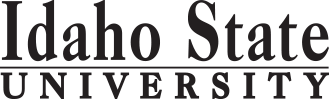    BA, Social Work											Page 2                                                                                                                                                     Course Subject and TitleCr. Min. Grade*GE, UU or UM**Sem. Offered**Sem. OfferedPrerequisitePrerequisiteCo RequisiteSemester OneSemester OneSemester OneSemester OneSemester OneSemester OneSemester OneSemester OneSemester OneGE Objective 1: ENGL 1101 Writing and Rhetoric I3C-GEGEAppropriate placement scoreGE Objective 3: MATH 1153 – Statistical Reasoning3CGEGEGE Objective 43GEGEGE Objective 6: SOC 1101 – Introduction to Sociology3CGEGEFree Electives3                                                                                            Total15Semester TwoSemester TwoSemester TwoSemester TwoSemester TwoSemester TwoSemester TwoSemester TwoSemester TwoGE Objective 1: ENGL 1102 Writing and Rhetoric II3C-GEGEENGL 1101 or equivalentGE Objective 53GEGEGE Objective 6: PSYC 1101 – Introduction to Psychology3CGEGEFree Electives6                                                                                            Total15Semester ThreeSemester ThreeSemester ThreeSemester ThreeSemester ThreeSemester ThreeSemester ThreeSemester ThreeSemester ThreeGE Objective 2: COMM 1101 3GEGEGE Objective 5: BIOL 1100 and lab4CGEGEGE Objective 7: SOC 2248  - Critical Analysis of Social Diversity3CGEGEF, SF, SSOWK 2271 – Introduction to Social Work3CF, SF, SFree Electives2                                                                                             Total15Semester FourSemester FourSemester FourSemester FourSemester FourSemester FourSemester FourSemester FourSemester FourGE Objective 43GEGEGE Objective 93GEGESOWK 2272 – Human Behavior and Social Environment3CF, SF, SFree Electives6                                                                                             Total15Semester FiveSemester FiveSemester FiveSemester FiveSemester FiveSemester FiveSemester FiveSemester FiveSemester FiveSOWK/SOC 3308 – Social Methods & Social Work Research3UMUMFFC in SOC 1101PSYC 3301 – Abnormal Psychology3UMUMF, SF, SPSYC 1101Free Electives 9                                                                                              Total15Semester SixSemester SixSemester SixSemester SixSemester SixSemester SixSemester SixSemester SixSemester SixSOWK 3372 – Practice with Individuals & Families3UMUMSOWK 3375 – Advanced Social Work Theory & Application3UMUMSSSOC 3309 – Social Statistics3UMUMSSC in MATH 1153Upper Division SOC,  SOWK, or PSYC course3UMUMFree Electives3                                                                                              Total15Semester SevenSemester SevenSemester SevenSemester SevenSemester SevenSemester SevenSemester SevenSemester SevenSemester SevenSOWK 3373 – Group Work3UMUMF, SF, SSOWK 3372SOWK 4494 – Community Org & Social Change3UMUMSOWK 4471 Social Welfare Policy3UMUMFFAdmission to Social Work majorUpper Division SOC,  SOWK, or PSYC course3UMUMFree Electives3                                                                                              Total                                        15Semester Eight   Semester Eight   Semester Eight   Semester Eight   Semester Eight   Semester Eight   Semester Eight   Semester Eight   Semester Eight   SOC 4476 – Social Work Field Practicum 16UMUMF, SSOWK 3308, 3372, 3373, 4471 & SOC 3309 SOWK 3308, 3372, 3373, 4471 & SOC 3309 For spring only: SOWK 4477SOC 4477 – Social Work Field Practicum 26UMUMF, SSOWK 3308, 3372, 3373, 4471 & SOC 3309SOWK 3308, 3372, 3373, 4471 & SOC 3309For spring only: SOWK 4477SOC 4498 – Integration of Social Work Methods3UMUMF, SSOWK 3308, 3371, 3372, 3373, & SOC 3309 SOWK 3308, 3371, 3372, 3373, & SOC 3309 For spring only: SOWK 4477                                                                                              Total                                              15*GE=General Education Objective, UU=Upper Division University, UM= Upper Division Major**See Course Schedule section of Course Policies page in the e-catalog (or input F, S, Su, etc.)*GE=General Education Objective, UU=Upper Division University, UM= Upper Division Major**See Course Schedule section of Course Policies page in the e-catalog (or input F, S, Su, etc.)*GE=General Education Objective, UU=Upper Division University, UM= Upper Division Major**See Course Schedule section of Course Policies page in the e-catalog (or input F, S, Su, etc.)*GE=General Education Objective, UU=Upper Division University, UM= Upper Division Major**See Course Schedule section of Course Policies page in the e-catalog (or input F, S, Su, etc.)*GE=General Education Objective, UU=Upper Division University, UM= Upper Division Major**See Course Schedule section of Course Policies page in the e-catalog (or input F, S, Su, etc.)*GE=General Education Objective, UU=Upper Division University, UM= Upper Division Major**See Course Schedule section of Course Policies page in the e-catalog (or input F, S, Su, etc.)*GE=General Education Objective, UU=Upper Division University, UM= Upper Division Major**See Course Schedule section of Course Policies page in the e-catalog (or input F, S, Su, etc.)*GE=General Education Objective, UU=Upper Division University, UM= Upper Division Major**See Course Schedule section of Course Policies page in the e-catalog (or input F, S, Su, etc.)*GE=General Education Objective, UU=Upper Division University, UM= Upper Division Major**See Course Schedule section of Course Policies page in the e-catalog (or input F, S, Su, etc.)2019-2020 Major RequirementsCRGENERAL EDUCATION OBJECTIVESSatisfy Objectives 1,2,3,4,5,6 (7 or 8) and 9GENERAL EDUCATION OBJECTIVESSatisfy Objectives 1,2,3,4,5,6 (7 or 8) and 9GENERAL EDUCATION OBJECTIVESSatisfy Objectives 1,2,3,4,5,6 (7 or 8) and 9GENERAL EDUCATION OBJECTIVESSatisfy Objectives 1,2,3,4,5,6 (7 or 8) and 936  cr. min36  cr. minMAJOR REQUIREMENTS511. Written English  (6 cr. min)                                ENGL 11011. Written English  (6 cr. min)                                ENGL 11011. Written English  (6 cr. min)                                ENGL 11011. Written English  (6 cr. min)                                ENGL 110133Admission Requirements:6                                                                                    ENGL 1102                                                                                    ENGL 1102                                                                                    ENGL 1102                                                                                    ENGL 110233BIOL 1100 & 1100L – Concepts Biology Human Concerns        (4 cr. in GE Obj 5)BIOL 1100 & 1100L – Concepts Biology Human Concerns        (4 cr. in GE Obj 5)2. Spoken English   (3 cr. min)                               COMM 11012. Spoken English   (3 cr. min)                               COMM 11012. Spoken English   (3 cr. min)                               COMM 11012. Spoken English   (3 cr. min)                               COMM 110133ENGL 1102 –  Writing and Rhetoric II                           (3 cr. Counted In GE Obj 1)ENGL 1102 –  Writing and Rhetoric II                           (3 cr. Counted In GE Obj 1)3. Mathematics      (3 cr. min)                                MATH 11533. Mathematics      (3 cr. min)                                MATH 11533. Mathematics      (3 cr. min)                                MATH 11533. Mathematics      (3 cr. min)                                MATH 115333MATH 1153 – Statistical Reasoning                               (3 cr. counted In GE Obj 3)MATH 1153 – Statistical Reasoning                               (3 cr. counted In GE Obj 3)4. Humanities, Fine Arts, Foreign Lang.    (2 courses; 2 categories; 6 cr. min)4. Humanities, Fine Arts, Foreign Lang.    (2 courses; 2 categories; 6 cr. min)4. Humanities, Fine Arts, Foreign Lang.    (2 courses; 2 categories; 6 cr. min)4. Humanities, Fine Arts, Foreign Lang.    (2 courses; 2 categories; 6 cr. min)4. Humanities, Fine Arts, Foreign Lang.    (2 courses; 2 categories; 6 cr. min)4. Humanities, Fine Arts, Foreign Lang.    (2 courses; 2 categories; 6 cr. min)PSYC 1101 – Introduction to Psychology                     (3 cr. Counted In GE Obj. 6)PSYC 1101 – Introduction to Psychology                     (3 cr. Counted In GE Obj. 6)SOC 1101 – Introduction to Sociology                         (3 cr. Counted in GE Obj. 6)SOC 1101 – Introduction to Sociology                         (3 cr. Counted in GE Obj. 6)SOC 2248 – Critical Analysis of Social Diversity           (3 cr. Counted in GE Obj 7)SOC 2248 – Critical Analysis of Social Diversity           (3 cr. Counted in GE Obj 7)5. Natural Sciences         (2 lectures-different course prefixes, 1 lab; 7 cr. min)5. Natural Sciences         (2 lectures-different course prefixes, 1 lab; 7 cr. min)5. Natural Sciences         (2 lectures-different course prefixes, 1 lab; 7 cr. min)5. Natural Sciences         (2 lectures-different course prefixes, 1 lab; 7 cr. min)5. Natural Sciences         (2 lectures-different course prefixes, 1 lab; 7 cr. min)5. Natural Sciences         (2 lectures-different course prefixes, 1 lab; 7 cr. min)SOWK 2271 – Introduction to Social Work3BIOL 1100 & 1100LBIOL 1100 & 1100LBIOL 1100 & 1100LBIOL 1100 & 1100L44SOWK 2272 – Human Development and Diversity3Major Requirements:456. Behavioral and Social Science        (2 courses-different prefixes; 6 cr. min)6. Behavioral and Social Science        (2 courses-different prefixes; 6 cr. min)6. Behavioral and Social Science        (2 courses-different prefixes; 6 cr. min)6. Behavioral and Social Science        (2 courses-different prefixes; 6 cr. min)6. Behavioral and Social Science        (2 courses-different prefixes; 6 cr. min)6. Behavioral and Social Science        (2 courses-different prefixes; 6 cr. min)SOC/SOWK 3308 – Sociological Methods and Social Work Research3PSYC 1101PSYC 1101PSYC 1101PSYC 110133SOC 3309 – Social Statistics3SOC 1101SOC 1101SOC 1101SOC 110133SOWK 3372 – Practice Interventions with Individuals and Families3One Course from EITHER Objective 7 OR  8                    (1course;  3 cr. min)One Course from EITHER Objective 7 OR  8                    (1course;  3 cr. min)One Course from EITHER Objective 7 OR  8                    (1course;  3 cr. min)One Course from EITHER Objective 7 OR  8                    (1course;  3 cr. min)One Course from EITHER Objective 7 OR  8                    (1course;  3 cr. min)One Course from EITHER Objective 7 OR  8                    (1course;  3 cr. min)SOWK 3373 – Practice Interventions with Groups37. Critical Thinking:            SOC 22487. Critical Thinking:            SOC 22487. Critical Thinking:            SOC 22487. Critical Thinking:            SOC 224833SOWK 3375 – Application of Contemporary Social Work Theory 38. Information Literacy   8. Information Literacy   8. Information Literacy   8. Information Literacy   33SOWK 4471 – Social Justice, Advocacy, and Policy Practice39. Cultural Diversity                                                             (1 course;  3 cr. min)9. Cultural Diversity                                                             (1 course;  3 cr. min)9. Cultural Diversity                                                             (1 course;  3 cr. min)9. Cultural Diversity                                                             (1 course;  3 cr. min)9. Cultural Diversity                                                             (1 course;  3 cr. min)9. Cultural Diversity                                                             (1 course;  3 cr. min)SOWK 4476 – Social Work Field Practicum 1 and Seminar I6SOWK 4477 – Social Work Field Practicum 2 and Seminar II6General Education Elective to reach 36 cr. min.                        (if necessary)General Education Elective to reach 36 cr. min.                        (if necessary)General Education Elective to reach 36 cr. min.                        (if necessary)General Education Elective to reach 36 cr. min.                        (if necessary)General Education Elective to reach 36 cr. min.                        (if necessary)General Education Elective to reach 36 cr. min.                        (if necessary)SOWK 4494 – Practice Interventions with Organizations & Communities3SOWK 4498 – Integration of Social Work Practice, Theory, and Research3                                                                                                  Total GE                                                                                                  Total GE                                                                                                  Total GE                                                                                                  Total GE3737PSYC 3301 – Abnormal Psychology 13Undergraduate Catalog and GE Objectives by Catalog Year Undergraduate Catalog and GE Objectives by Catalog Year Undergraduate Catalog and GE Objectives by Catalog Year Undergraduate Catalog and GE Objectives by Catalog Year Undergraduate Catalog and GE Objectives by Catalog Year Undergraduate Catalog and GE Objectives by Catalog Year Upper-Division SOC,  SOWK, or PSYC courses6Undergraduate Catalog and GE Objectives by Catalog Year Undergraduate Catalog and GE Objectives by Catalog Year Undergraduate Catalog and GE Objectives by Catalog Year Undergraduate Catalog and GE Objectives by Catalog Year Undergraduate Catalog and GE Objectives by Catalog Year Undergraduate Catalog and GE Objectives by Catalog Year Undergraduate Catalog and GE Objectives by Catalog Year Undergraduate Catalog and GE Objectives by Catalog Year Undergraduate Catalog and GE Objectives by Catalog Year Undergraduate Catalog and GE Objectives by Catalog Year Undergraduate Catalog and GE Objectives by Catalog Year Undergraduate Catalog and GE Objectives by Catalog Year Undergraduate Catalog and GE Objectives by Catalog Year Undergraduate Catalog and GE Objectives by Catalog Year Undergraduate Catalog and GE Objectives by Catalog Year Undergraduate Catalog and GE Objectives by Catalog Year Undergraduate Catalog and GE Objectives by Catalog Year Undergraduate Catalog and GE Objectives by Catalog Year MAP Credit SummaryMAP Credit SummaryMAP Credit SummaryMAP Credit SummaryCRCRMajor Major Major Major    51   51General Education General Education General Education General Education    37   37Upper Division Free Electives to reach 36 creditsUpper Division Free Electives to reach 36 creditsUpper Division Free Electives to reach 36 creditsUpper Division Free Electives to reach 36 credits     0     0Free Electives to reach 120 creditsFree Electives to reach 120 creditsFree Electives to reach 120 creditsFree Electives to reach 120 credits   32   32                                                                                     TOTAL                                                                                     TOTAL                                                                                     TOTAL                                                                                     TOTAL120120Graduation Requirement Minimum Credit ChecklistGraduation Requirement Minimum Credit ChecklistGraduation Requirement Minimum Credit ChecklistConfirmedConfirmedConfirmedMinimum 36 cr. General Education Objectives (15 cr. AAS)Minimum 36 cr. General Education Objectives (15 cr. AAS)Minimum 36 cr. General Education Objectives (15 cr. AAS)XXXMinimum 15 cr. Upper Division in Major (0 cr.  Associate)Minimum 15 cr. Upper Division in Major (0 cr.  Associate)Minimum 15 cr. Upper Division in Major (0 cr.  Associate)XXMinimum 36 cr. Upper Division Overall (0 cr.  Associate)Minimum 36 cr. Upper Division Overall (0 cr.  Associate)Minimum 36 cr. Upper Division Overall (0 cr.  Associate)XXMinimum of 120 cr. Total (60 cr. Associate)Minimum of 120 cr. Total (60 cr. Associate)Minimum of 120 cr. Total (60 cr. Associate)XXAdvising NotesAdvising NotesMAP Completion Status (for internal use only)MAP Completion Status (for internal use only)MAP Completion Status (for internal use only)MAP Completion Status (for internal use only)MAP Completion Status (for internal use only)MAP Completion Status (for internal use only)Students must obtain a “C” or better in Admission Requirements.Students must obtain a “C” or better in Admission Requirements.DateDateDateDateDateComplete application, $30 fee, typed, statement, and background check.Complete application, $30 fee, typed, statement, and background check.Admission to senior field courses (SOWK 4476-4477) contingent on: completion of SOC/SOWK 3308, SOWK 3372, SOWK 3373, 4471 and SOC 3309; Maintenance of 2.75 GPA to senior year. Submit Form for senior field experience. Interview by senior field placement coordinator prior.  Admission to senior field courses (SOWK 4476-4477) contingent on: completion of SOC/SOWK 3308, SOWK 3372, SOWK 3373, 4471 and SOC 3309; Maintenance of 2.75 GPA to senior year. Submit Form for senior field experience. Interview by senior field placement coordinator prior.  CAA or COT:6.26.2019 kf6.26.2019 kf6.26.2019 kf6.26.2019 kf6.26.2019 kfAdmission to senior field courses (SOWK 4476-4477) contingent on: completion of SOC/SOWK 3308, SOWK 3372, SOWK 3373, 4471 and SOC 3309; Maintenance of 2.75 GPA to senior year. Submit Form for senior field experience. Interview by senior field placement coordinator prior.  Admission to senior field courses (SOWK 4476-4477) contingent on: completion of SOC/SOWK 3308, SOWK 3372, SOWK 3373, 4471 and SOC 3309; Maintenance of 2.75 GPA to senior year. Submit Form for senior field experience. Interview by senior field placement coordinator prior.  Admission to senior field courses (SOWK 4476-4477) contingent on: completion of SOC/SOWK 3308, SOWK 3372, SOWK 3373, 4471 and SOC 3309; Maintenance of 2.75 GPA to senior year. Submit Form for senior field experience. Interview by senior field placement coordinator prior.  Admission to senior field courses (SOWK 4476-4477) contingent on: completion of SOC/SOWK 3308, SOWK 3372, SOWK 3373, 4471 and SOC 3309; Maintenance of 2.75 GPA to senior year. Submit Form for senior field experience. Interview by senior field placement coordinator prior.  Complete College American Momentum YearMath and English course in first year9 credits in the Major area in first year15 credits each semesterMilestone coursesComplete College American Momentum YearMath and English course in first year9 credits in the Major area in first year15 credits each semesterMilestone coursesComplete College American Momentum YearMath and English course in first year9 credits in the Major area in first year15 credits each semesterMilestone coursesComplete College American Momentum YearMath and English course in first year9 credits in the Major area in first year15 credits each semesterMilestone coursesComplete College American Momentum YearMath and English course in first year9 credits in the Major area in first year15 credits each semesterMilestone coursesComplete College American Momentum YearMath and English course in first year9 credits in the Major area in first year15 credits each semesterMilestone coursesComplete College American Momentum YearMath and English course in first year9 credits in the Major area in first year15 credits each semesterMilestone coursesComplete College American Momentum YearMath and English course in first year9 credits in the Major area in first year15 credits each semesterMilestone coursesComplete College American Momentum YearMath and English course in first year9 credits in the Major area in first year15 credits each semesterMilestone coursesComplete College American Momentum YearMath and English course in first year9 credits in the Major area in first year15 credits each semesterMilestone coursesComplete College American Momentum YearMath and English course in first year9 credits in the Major area in first year15 credits each semesterMilestone coursesComplete College American Momentum YearMath and English course in first year9 credits in the Major area in first year15 credits each semesterMilestone coursesComplete College American Momentum YearMath and English course in first year9 credits in the Major area in first year15 credits each semesterMilestone coursesComplete College American Momentum YearMath and English course in first year9 credits in the Major area in first year15 credits each semesterMilestone coursesComplete College American Momentum YearMath and English course in first year9 credits in the Major area in first year15 credits each semesterMilestone coursesComplete College American Momentum YearMath and English course in first year9 credits in the Major area in first year15 credits each semesterMilestone coursesComplete College American Momentum YearMath and English course in first year9 credits in the Major area in first year15 credits each semesterMilestone coursesComplete College American Momentum YearMath and English course in first year9 credits in the Major area in first year15 credits each semesterMilestone courses                                                                            Form Revised 6.24.2019                                                                            Form Revised 6.24.2019                                                                            Form Revised 6.24.2019                                                                            Form Revised 6.24.2019                                                                            Form Revised 6.24.2019                                                                            Form Revised 6.24.2019